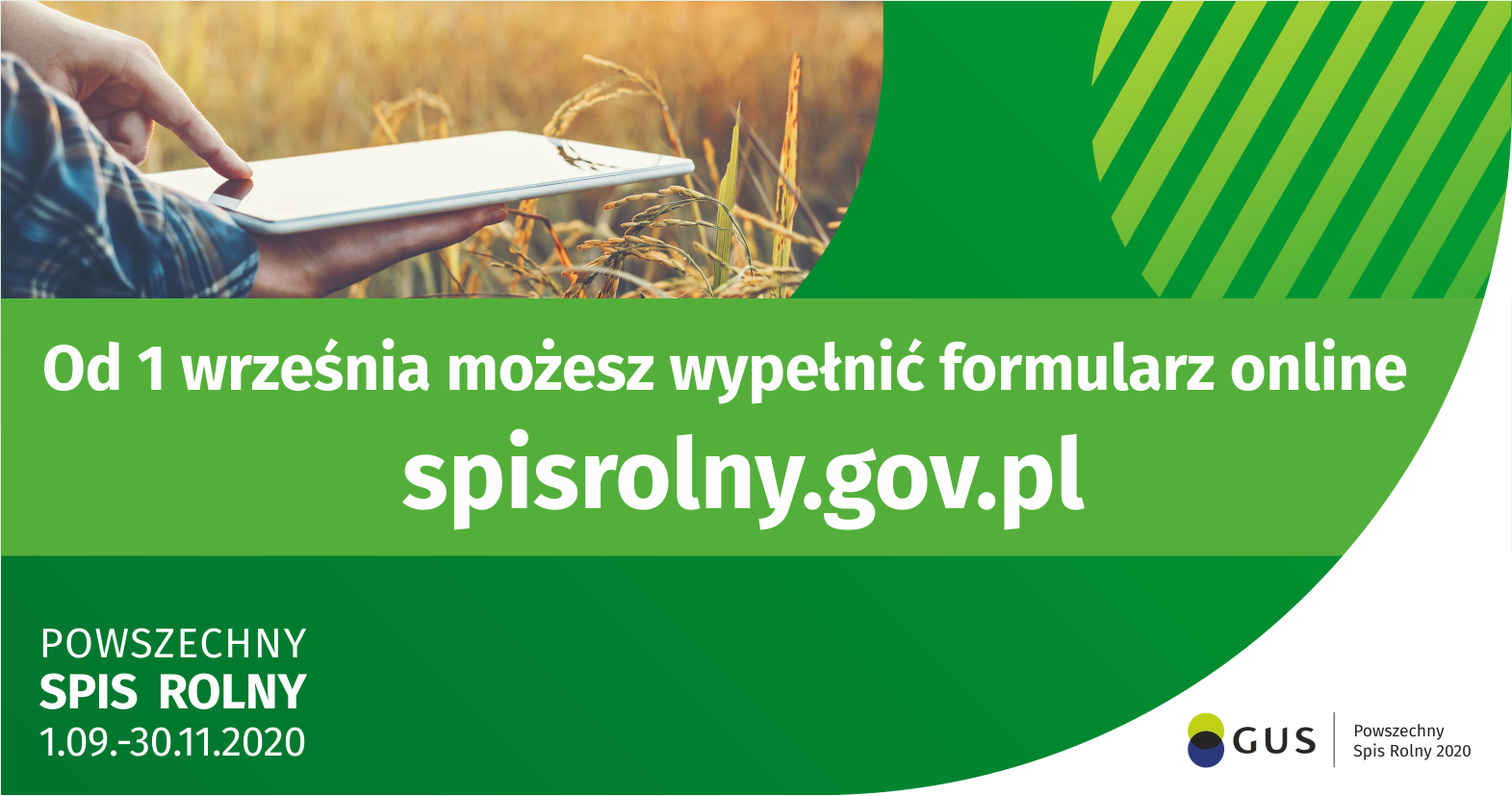 Szanowni Rodzice!Poniższą wiadomość kieruję do rodziców będących rolnikami, użytkownikami gospodarstw rolnych lub posiadających w swojej najbliższej rodzinie taką osobę. Jeśli otrzymali Państwo list Prezesa GUS z informacją o badaniu, oznacza to, że jesteście zobowiązani w terminie od 1 września do 30 listopada do udziału w spisie rolnym. 
W trosce o Wasze zdrowie i bezpieczeństwo, gorąco zachęcam, aby w tym trudnym czasie znaleźć chwilę na wypełnienie elektronicznej ankiety dostępnej na stronie internetowej https://spisrolny.gov.pl/. Wypełnienie formularza jest intuicyjne, bezpieczne i możliwe 
z komputera, tabletu lub telefonu komórkowego z dostępem do Internetu. Wsparcie i pomoc można uzyskać dzwoniąc na infolinię spisową pod numer: 22 279 99 99 w. 1. Dla osób, które nie mają dostępu do Internetu, Urząd Gminy w Ostrowi Mazowieckiej przygotował specjalne stanowisko komputerowe do samospisu (Gminny Punkt Spisowy).Zdaję sobie sprawę, że strach i niepewność związana z edukacją swoich dzieci w czasie pandemii, na pewno zaprząta teraz Państwa głowy bardziej niż Powszechny Spis Rolny. Dla gminy jednak obie te kwestie są bardzo ważne, ponieważ spis ma ogromne znaczenie nie tylko dla rolnictwa, ale i dla całego społeczeństwa. Dzięki uzyskanym podczas spisu informacjom lokalne, regionalne i krajowe instytucje mogą prowadzić działania wspierające rolników. Dane spisowe są też kluczowe podczas ustalania unijnych dopłat dla rolnictwa. Takie badanie polskiego rolnictwa realizowane jest raz na 10 lat.Zachęcam również do udzielenia wsparcia i przekazania informacji o Powszechnym Spisie Rolnym osobom objętym obowiązkiem spisowym w najbliższej rodzinie. Spiszmy się, jak na rolników przystało.Więcej informacji o Powszechnym Spisie Rolnym 2020: https://spisrolny.gov.pl/      Waldemar Brzostek                                                                                               Wójt Gminy Ostrów Mazowiecka 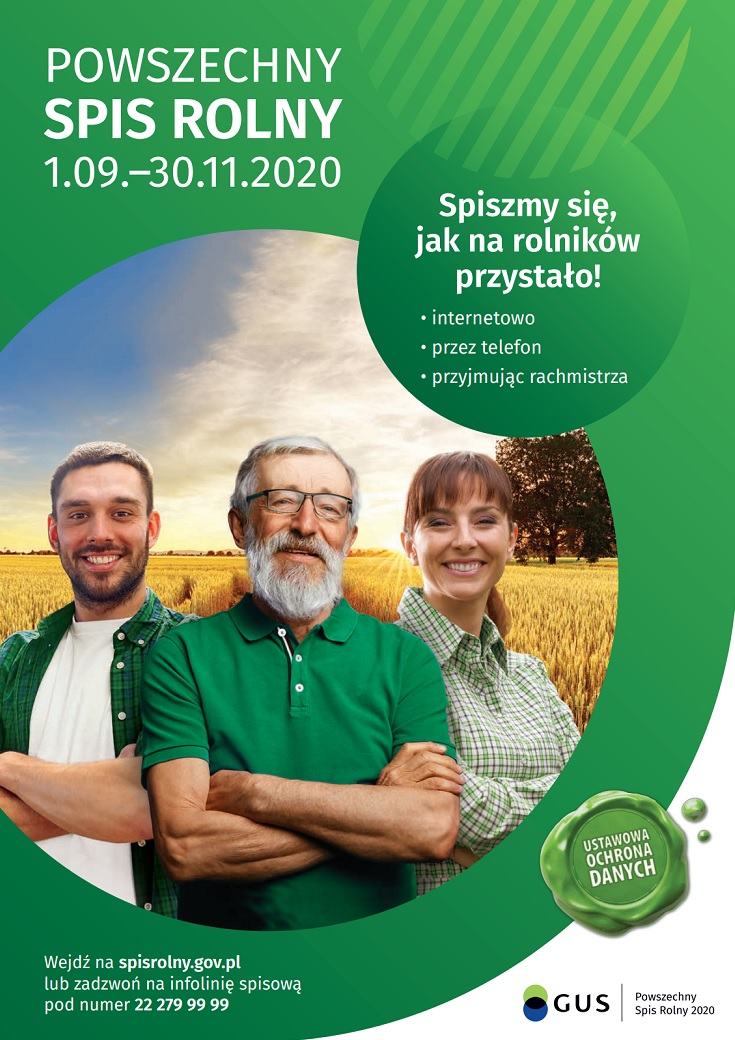 